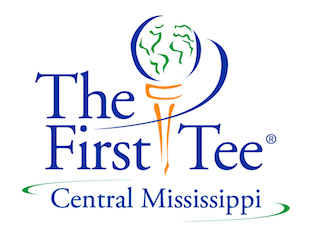 PLAYer Car Talk Week 4Suggested questions for an engaging recap with your child/children about today’s experience at First Tee of Central Mississippi and practice suggestions to help between classes! Weekly Core Value: Honesty-To tell the truth Weekly Healthy Habit: Safety  Weekly Golf Skill: Putting Homework Assignment: p. 17-19 in PLAYer Book. Guiding Questions: What did you learn about Honesty?How is Honesty connected to Courtesy, Respect, and Responsibility?Remind me of the parts of the club? How do you show Honesty at First Tee?How do you show Honesty away from First Tee? What did you learn about staying safe today?What golf skill did you learn today?PuttingGolf Skill Practice: This week your child reviewed the putting stroke. We again worked on controlling our distance by making bigger or smaller motions. Here is another way to practice that. Set aside 5 minutes each day to practice this. Take a sport ball and stand a few feet apart. Practice tossing the ball underhand to each other and every time you catch the ball you step back. Have your child pay attention to how they have to make bigger arm swings to throw the ball farther. 